Приложение №2к распоряжению администрацииБерезовского городского округаот 16.06.2020.№163Схема размещения торговых мест на ярмарках 20.06.2020 (Торговая площадь)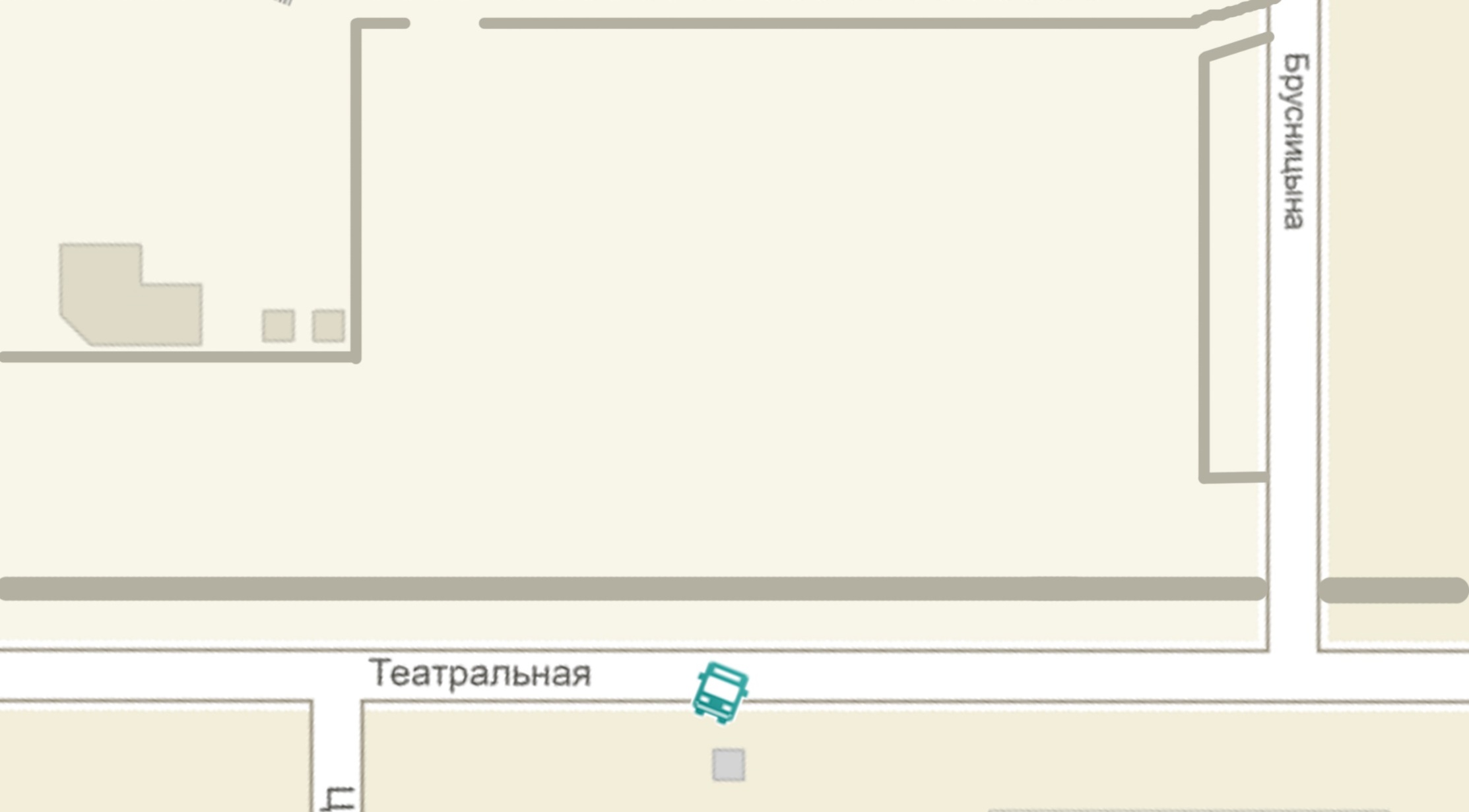 1-4 – места для продажи сельскохозяйственной продукции с использованием специализированных или специально оборудованных для торговли транспортных средств, мобильного оборудования5-10 – места для продажи продовольственных товаров 11-30 – места для продажи товаров для садоводов и огородников31-40 – места для продажи непродовольственных товаров*1 торговое место – 30 м.кв.30292827262524232221111213141516171819203132333435363738394010987654321